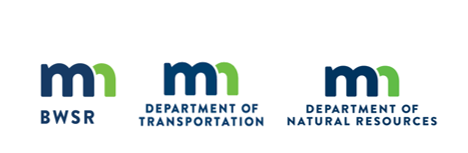 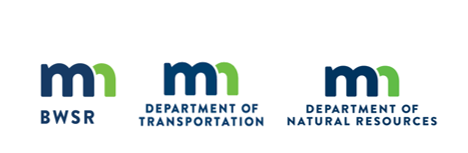 33-262Common NameScientific NameRate (kg/ha)Rate (lb/ac)% of Mix (% by wt)Seeds/ sq ftbig bluestemAndropogon gerardii1.681.503.40%5.50American slough grassBeckmannia syzigachne1.681.503.42%27.60fringed bromeBromus ciliatus1.681.503.40%6.05nodding wild ryeElymus canadensis4.484.009.09%7.64slender wheatgrassElymus trachycaulus4.484.009.10%10.15Virginia wild ryeElymus virginicus2.802.505.67%3.85switchgrassPanicum virgatum0.450.400.91%2.05fowl bluegrassPoa palustris1.791.603.64%76.50Indian grassSorghastrum nutans1.681.503.40%6.60Total Grasses20.7418.5042.03%145.94marsh milkweedAsclepias incarnata0.070.060.13%0.10purple prairie cloverDalea purpurea0.100.090.21%0.50Canada tick trefoilDesmodium canadense0.100.090.21%0.19ox-eyeHeliopsis helianthoides 0.100.090.20%0.20black-eyed susanRudbeckia hirta0.080.070.17%2.49blue vervainVerbena hastata0.110.100.23%3.50Total Forbs0.560.501.15%6.98OatsAvena sativa28.0225.0056.82%11.14Total Cover Crop28.0225.0056.82%11.14Totals:49.3244.00100.00%164.06Purpose:Temporarily flooded swales in agricultural settings.Temporarily flooded swales in agricultural settings.Temporarily flooded swales in agricultural settings.Temporarily flooded swales in agricultural settings.Temporarily flooded swales in agricultural settings.Planting Area:Tallgrass Aspen Parklands, Prairie Parkland, and Eastern Broadleaf Forest Provinces.  Mn/DOT Districts 2(west), 3B, 4, Metro, 6, 7 & 8.Tallgrass Aspen Parklands, Prairie Parkland, and Eastern Broadleaf Forest Provinces.  Mn/DOT Districts 2(west), 3B, 4, Metro, 6, 7 & 8.Tallgrass Aspen Parklands, Prairie Parkland, and Eastern Broadleaf Forest Provinces.  Mn/DOT Districts 2(west), 3B, 4, Metro, 6, 7 & 8.Tallgrass Aspen Parklands, Prairie Parkland, and Eastern Broadleaf Forest Provinces.  Mn/DOT Districts 2(west), 3B, 4, Metro, 6, 7 & 8.Tallgrass Aspen Parklands, Prairie Parkland, and Eastern Broadleaf Forest Provinces.  Mn/DOT Districts 2(west), 3B, 4, Metro, 6, 7 & 8.